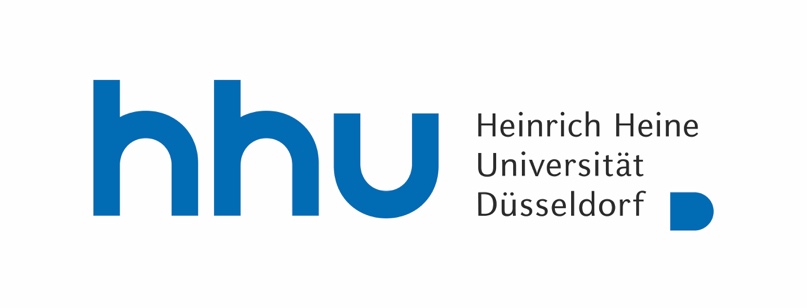 Philosophische FakultätInstitut für GermanistikTRANSCRIPT OF RECORDSDüsseldorf, ………………………….			……………………………………………….Ort, Datum						Prüfungsbeauftragte/r und StempelPhilosophische FakultätInstitut für GermanistikTRANSCRIPT OF RECORDSDüsseldorf, ………………………….			………………………………………………Ort, Datum						Prüfungsbeauftragte/r und StempelNameMatrikelnummerStudiengangGermanistik, KernfachAbschlussBachelor of Arts (PO  ) Titel der Veranstaltung (dt./engl.)Dozent/inBN (CP)AP (CP)z.B.: BBM 1a Einführung in die Germanistische Sprachwissenschaft /Introduction to German LinguisticsHr. Dr. XY3-BBM 1b Grammatik der Deutschen Sprache /German GrammarHr. PD Dr. XY35 BBM 1c …BBM 1d…BBM 2a Einführung in die Neuere Deutsche Literaturwissenschaft / Introduction to Modern German Literary StudiesFr. Prof. Dr. XY3-BBM 2b Einführungsseminar: Novelle /Introduction: NovellaFr. XY, M.A.35etc.Bachelorarbeit: [Titel der Arbeit / Bachelor’s Thesis: [Englische Übersetzung des Titels][Betreuer/in]12Gesamt6642NameMatrikelnummerStudiengangFachübergreifender WahlpflichtbereichAbschlussBachelor of Arts (PO  )Titel der Veranstaltung (dt./engl.)Dozent/inBN (CP)AP (CP)z.B.: Musiktheoretisches Propädeutikum / engl. ÜbersetzungHr. Dr. XY22Hr. PD Dr. XY-Fr. Prof. Dr. XY------Gesamt162